                                 ОО «Познавательное развитие» (Математика)Тема: «Цилиндр»Цель: Формирование представлений о цилиндре и некоторых его свойствах, умение распознавать цилиндр в предметах окружающей обстановки и среди других фигур.Задание №1:Обведи предметы, которые имеют форму цилиндра.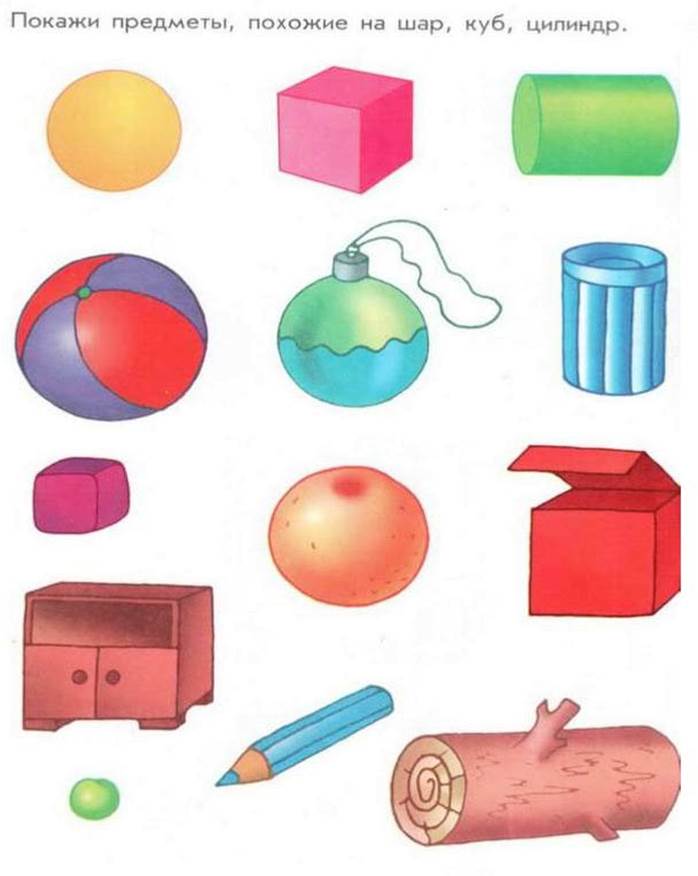 Задание №2: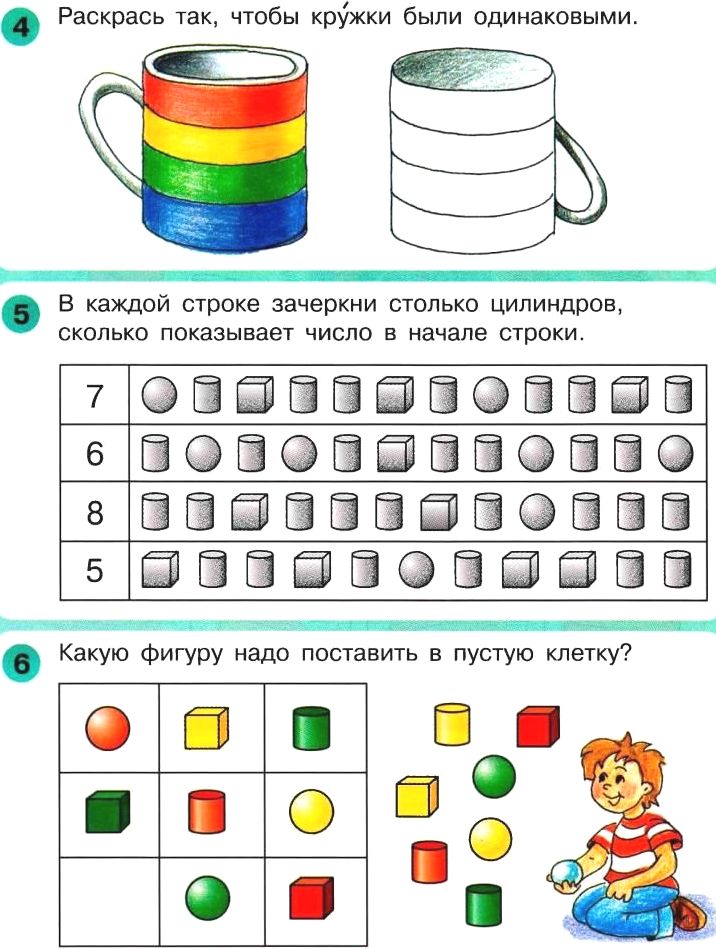                                                 «Физическое развитие»                               Упражнения дыхательной гимнастики:«Мыльные пузыри» - научите ребенка пускать мыльные пузыри: вдох – носом, а выдох через сложенные в трубочку губы, длинный и мягкий, тогда пузырь получится большой и красивый.«Ветряная мельница» - ребенок дует на лопасти игрушки-вертушки«Футбол» - дуть на горошину через соломинку или ватный шарик, стараясь попасть в ворота.«Фокус» - язык чашечкой, сдувать ватку с носа.«Снежинка», «Листочек» - предложите ребенку легким, длительным ротовым выдохом сдуть с ладони (на уровне рта ребенка) снежинку, листочек из бумаги.«Мыльные пузыри» - научите ребенка пускать мыльные пузыри: вдох – носом, а выдох через сложенные в трубочку губы, длинный и мягкий, тогда пузырь получится большой и красивый.«Ветряная мельница» - ребенок дует на лопасти игрушки-вертушки«Футбол» - дуть на горошину через соломинку или ватный шарик, стараясь попасть в ворота.«Фокус» - язык чашечкой, сдувать ватку с носа.«Снежинка», «Листочек» - предложите ребенку легким, длительным ротовым выдохом сдуть с ладони (на уровне рта ребенка) снежинку, листочек из бумаги.